DescriptionCollection 					GNSNom de la montre				GNS 1Référence de la montre 			GNS1.2 Matériaux 		WG (White Gold = or gris). RG (Rose Gold = or rose)T5 (Titane Grade 5)BOÎTEMatières		or 18K ou titaneOrigine 		or éthique, certifié par le RJC (Responsible Jewellery Council)Diamètre		43 mmEpaisseur		13,1 mmCouronne 		or 18K ou titane - lettres G-E-N-U-S ressortant positivement sur son pourtour et qui servent de cannelure d’accrocheVerre 			glace chevé ou « glassbox » en verre saphir traité antirefletFond 			à vis, en or 18K, verre saphir traité antirefletÉtanchéité 		30 mètres (3 ATM)
MouvementRemontage 		manuelCalibre 		160W-1.2Diamètre 		38 mmHauteur		7,7 mmComposants 		418Rubis 			26 Fréquence 		2,5 Hz, soit 18 000 alternances/heureRéserve de marche 	environ 50 heuresOrgane réglant 	échappement à ancre suisse, balancier à inertie variableModulaire		fractionné en deux parties :L’une pour l’accumulation d’énergie et la transmissionL’autre pour la distribution et la régulationComplication d’affichageHeures 		12 blocs / index à rotation périphérique et axiale (Dépose de brevet)Dizaine des minutes    	12 composants libres circulant entre deux foyers rotatifs (Dépose de brevet)Unité des minutes 	 disque squeletté Chiffres et indicateurs	 SuperLuminova™bracelet & boucleCuir	 	cuir de veau (alligator sur demande), finition bottier, rembordé et cousu main, bleu marineBoucle 	ardillon en or 18K ou titane, gravée du logo GENUSFermoir 	déployant sur demandeLecture de l’heureL’heure se lit de gauche à droite et indique À gauche :	l’heure (index, flèche fixe)Au centre : 	les dizaines de minutes (l’élément libre de tête - blanc – appelé le Genus - suivi par son 		cortège de Genera)À droite : 	la minute précise (côté couronne, flèche fixe)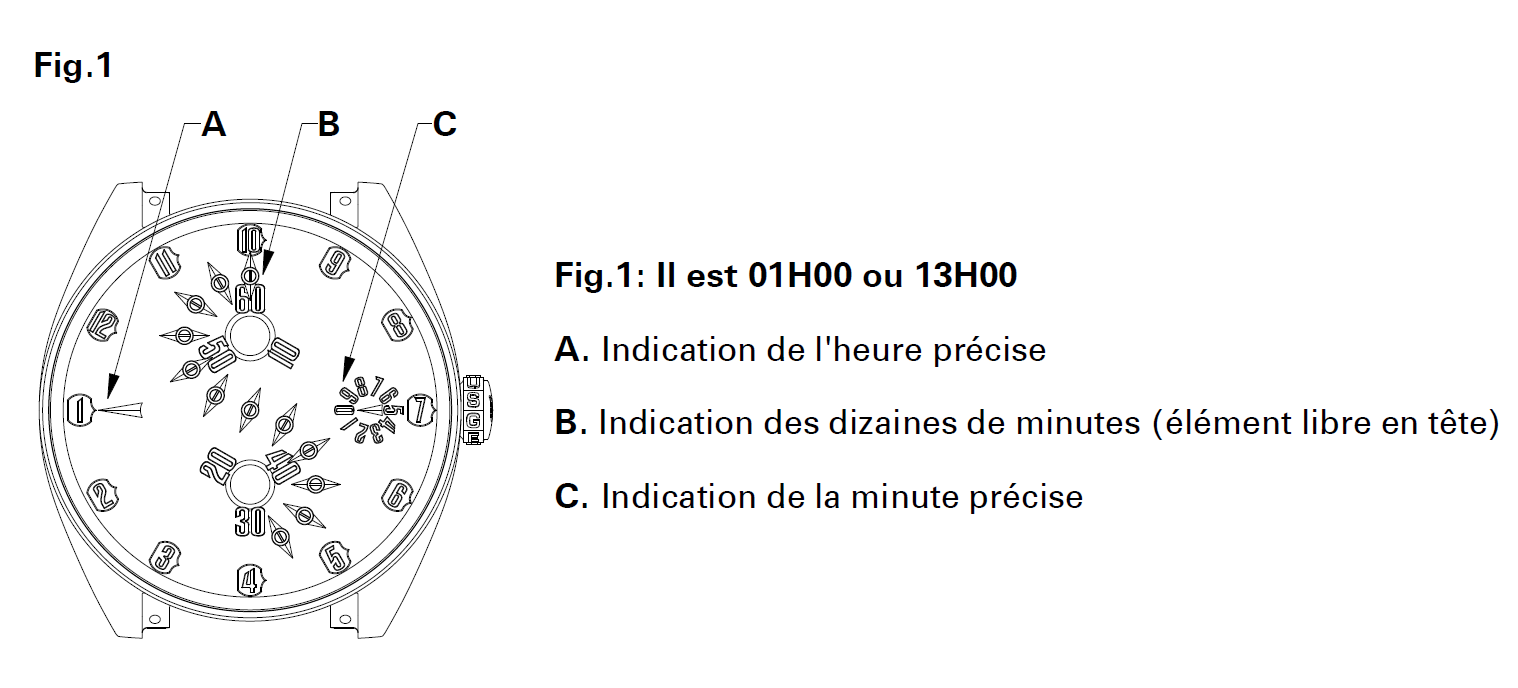 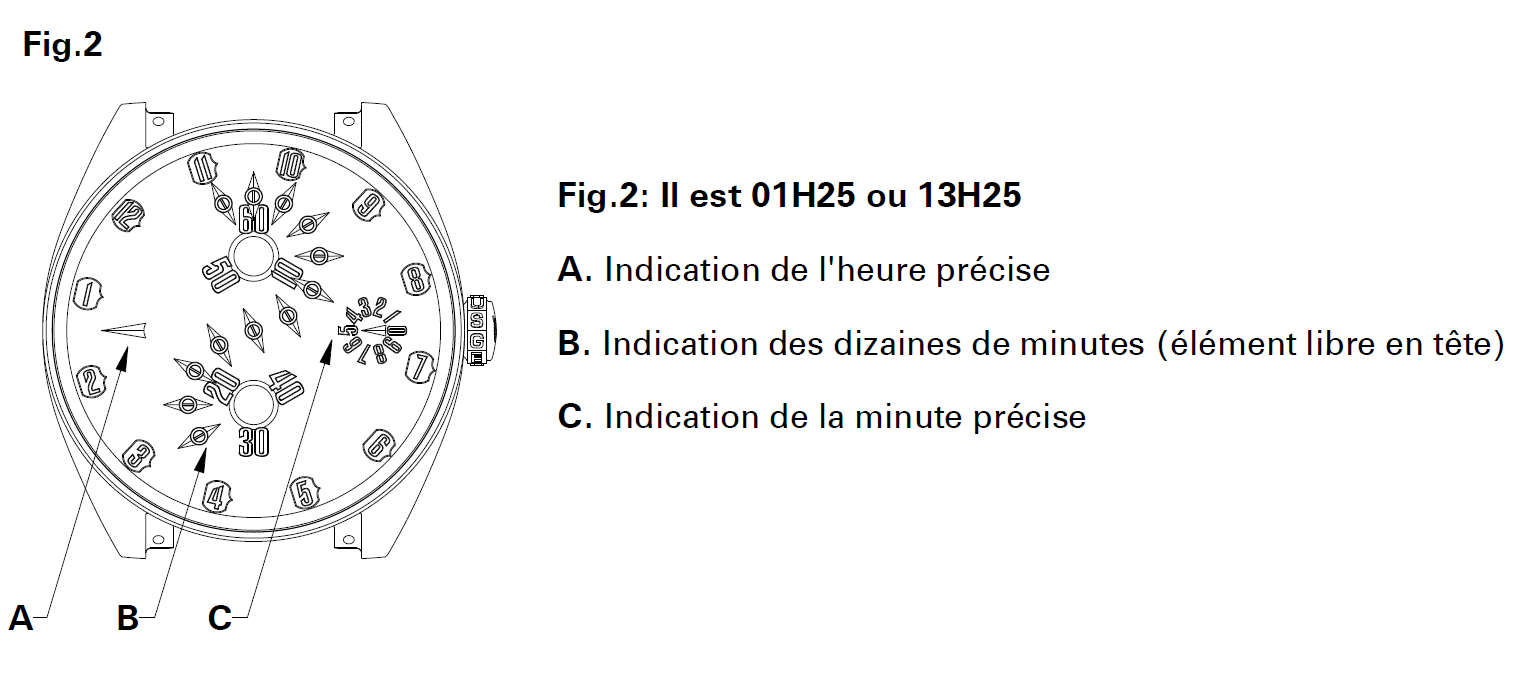 Prix de venteWG (= White Gold = or gris)   			148 000 CHF HTRG (= Rose Gold = or rose)     			148 000 CHF HTT5 (= Titane Grade 5)				 	128 000 CHF HT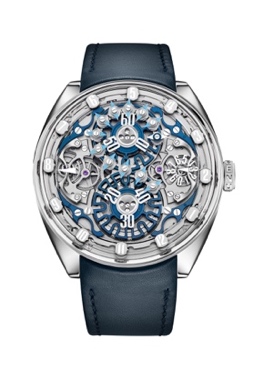 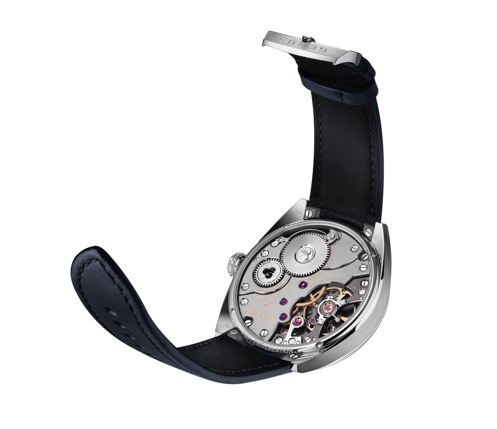 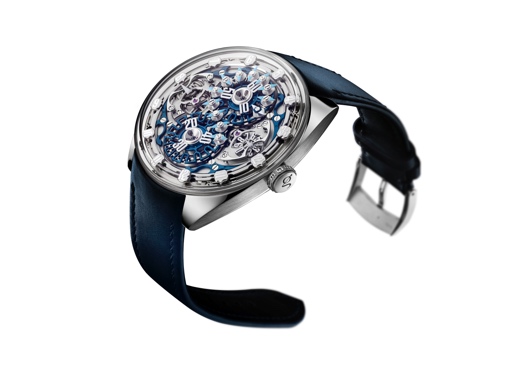 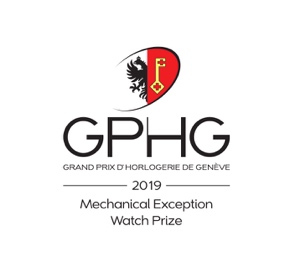 